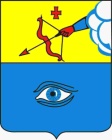 ПОСТАНОВЛЕНИЕ___07.12.2023__                                                                                             № ___10/24__ г. ГлазовОб установлении платы для граждан и юридических лиц за услуги, относящиеся к основным видам деятельности муниципального автономного учреждения «Спортивно-культурный комплекс «Прогресс», оказываемые им сверх установленного муниципального заданияВ соответствии с Федеральным законом от 06.10.2003 № 131-ФЗ «Об общих принципах организации местного самоуправления в Российской Федерации», Федеральным законом от 03.11.2006 № 174-ФЗ «Об автономных учреждениях»,  Уставом муниципального образования «Городской округ «Город Глазов» Удмуртской Республики», постановлением Администрации города Глазова от 12.04.2011 № 10/9 «Об утверждении Порядка определения платы для граждан и юридических лиц за услуги (работы), относящиеся к основным видам деятельности муниципальных бюджетных и автономных учреждений города Глазова, оказываемые (выполняемые) ими сверх установленного муниципального задания, а также в случаях, определенных федеральными законами, в пределах установленного муниципального задания» и заключением отдела эксплуатации жилого фонда и осуществления контроля управления жилищно-коммунального хозяйства Администрации города Глазова от 28.11.2023 годаП О С Т А Н О В Л Я Ю:            1. Установить прилагаемую плату для граждан и юридических лиц за услуги, относящиеся к основным видам деятельности муниципального автономного учреждения «Спортивно-культурный комплекс «Прогресс», оказываемые им сверх установленного муниципального задания.	2. Признать утратившим силу постановление Администрации города Глазова от 02.12.2022 № 10/22 «Об установлении платы для граждан и юридических лиц за услуги, относящиеся к основным видам деятельности муниципального автономного учреждения «Спортивно-культурный комплекс «Прогресс», оказываемые им сверх установленного муниципального задания».3. Настоящее постановление подлежит официальному опубликованию                           и вступает в силу с 01 января 2024 года.4. Контроль за исполнением настоящего постановления возложить                               на Первого заместителя Главы Администрации города Глазова.Плата для граждан и юридических лиц за услуги, относящиеся к основным видам деятельности муниципального автономного учреждения «Спортивно-культурный комплекс «Прогресс», оказываемые им сверх установленного муниципального задания Первый заместитель Главы Администрации города Глазова 					          				О.В. СтанкевичНачальника управления жилищно-коммунального хозяйства, наделенного правами юридического лица						          Е.Ю. ШейкоАдминистрация муниципального образования «Городской округ «Город Глазов» Удмуртской Республики»(Администрация города Глазова) «Удмурт Элькунысь«Глазкар»  кар округ»муниципал кылдытэтлэн Администрациез(Глазкарлэн Администрациез)Глава города ГлазоваС.Н. Коновалов              Приложение к постановлению              Администрации города Глазова              от __07.12.2023_№_10/24__№ п/пНаименование услугиРазмер платы, (с учетом НДС), руб./часУслуги по деятельности физкультурно-оздоровительных, спортивных объектов:1зал тяжелой атлетики (штанги)950,002шахматный зал650,003зал борьбы750,004зал бокса750,005спортивный зал Ледового дворца спорта «Глазов Арена им. С.Н. Архангельского»800,006легкоатлетический манеж1200,007футбольное поле (целое)2950,008футбольное поле (1/2 поля)1900,009беговая дорожка с эластомерным покрытием1550,0010площадка для игры в лапту с искусственным покрытием1450,0011городошная площадка750,0012сектор для прыжков в длину170,0013сектор для толкания ядра170,00